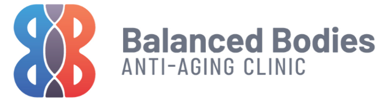 CJC-1295CJC-1295 stimulates growth hormone release via binding to the pitituary gland. CJC directly mimics the endogenous growth hormone releasing hormone typically secreted by the hypothamus.  CJC 1295 will keep steady increase of HGH and IGF-1 with no increase in prolactin leading to fat loss and increased protein synthesis. Additional benefits include increased lean muscle, decreased lipids, increased recovery,repair, and better deep sleep. CJC and Ipamorelin are often combined to promote more rapid and optimal results.